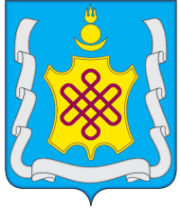     АДМИНИСТРАЦИЯ МУНИЦИПАЛЬНОГО РАЙОНА «АГИНСКИЙ РАЙОН»РАСПОРЯЖЕНИЕ  26  февраля  2021 года                                                                                   № 47пгт. АгинскоеОб опубликовании  извещения о приеме заявлений о намерении участвовать в аукционе на право заключения договора аренды земельного участка для индивидуального жилищного строительства, ведения личного подсобногохозяйства на территории сельских поселений, входящих в состав муниципального района «Агинский район», государственная собственность на который не разграниченаРассмотрев заявление гр. Цыренова Соёла Цыденешиевича от 02.02.2021 г., в соответствии со  ст.3.3. Федерального Закона от 25 октября 2001 г. № 137-ФЗ «О введении в действие Земельного кодекса Российской Федерации», ст.39.18 Земельного Кодекса Российской Федерации, Законом Забайкальского края от 01.04.2009 г № 152-ЗЗК «О регулировании земельных отношений на территории Забайкальского края»,  руководствуясь Уставом муниципального района «Агинский район»,1. Разместить указанное в приложении к настоящему распоряжению извещение на официальном сайте администрации муниципального района «Агинский район» в информационно-телекоммукационной сети «Интернет».2. Осуществлять прием заявлений в течение тридцати дней со дня опубликования указанного извещения отделу экономического развития и имущественных отношений администрации муниципального района «Агинский район».3. Контроль за исполнением настоящего распоряжения возложить на первого заместителя главы муниципального района «Агинский район» Н.В.Бабужапова.4. Настоящее распоряжение вступает в силу со дня его подписания.Глава муниципального района«Агинский район»								 Ж.В.ЖаповИзвещение	Отдел экономического развития и имущественных отношений администрации муниципального района «Агинский район» в соответствии со статьей 39.18 Земельного кодекса Российской Федерации, Законом Забайкальского края от 01.04.2009 года №152-ЗЗК «О регулировании земельных отношений на территории Забайкальского края»,  сообщает о приеме заявлений о намерении участвовать в аукционе на право заключения договора аренды земельного участка.Сведения о земельных участках:Заявления о намерении участвовать в аукционе и для ознакомления со схемой расположения земельного участка обращаться в Отдел экономического развития и имущественных отношений администрации муниципального района «Агинский район» по адресу: пгт.Агинское, ул.Базара Ринчино,84, в рабочие дни с 08:45 до 17.45 часов, суббота, воскресенье – выходные дни, телефон для справок 8 (30 239) 3-75-62.	Дата начала приема  заявлений –   с 26 февраля  2021 года.	Дата окончания приема заявлений –  27 марта  2021 года.	К заявлению должны быть приложены копии  удостоверяющих личность – для физических лиц, копии выписки из Единого государственного реестра юридических лиц -  для юридических лиц.	Настоящее извещение размещено на официальном сайте администрации муниципального района «Агинский район» в информационно-телекоммуникационной сети «Интернет».Приложение к распоряжению администрации муниципального района «Агинский район» от «26»  февраля  2021 г  № 47№Местоположение земельного участкаПлощадь, кв.м.Вид разрешенного использованияКадастровый (условный ) номер земельного участка1Забайкальский край,Агинский район с.Челутайул. Садовая, б/н2924 кв.мДля индивидуального жилищного строительства80:01:050101:ЗУ1